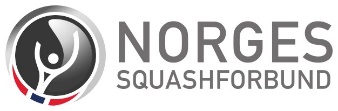 ProtokollDet ble avholdt styremøte i Norges SquashforbundDato: 29.03.2023Tid: 17:00-20:00Sted: DigitaltTilstede var: Jon Rune Trengereid (President), Marianne Hylland (Visepresident), Stein Erik Knoph (styremedlem), Jannike Utheim (vararepresentant), Filip Madaric (sport og landslagsjef) og Tord Bakke Arvesen (Generalsekretær)Styret var beslutningsdyktig.Sak 1:Godkjenning av møteinnkalling, agenda og protokollVedtak:Styret vedtok møteinnkalling, agenda og protokoll.Sak 2: Informasjon fra PresidentPresidenten informerte om pågående saker og leveranser fra den siste perioden. Vedtak: Styret tok saken til informasjon.Sak 3: Informasjon administrasjonGeneralsekretær informerte om pågående saker og leveranser med hovedvekt på anleggsarbeid, administrative prosesser, og sportslig utvikling.Vedtak:Styret tok saken til informasjon.Sak 4: Status ØkonomiGeneralsekretær redegjorde for regnskapsstatus per mars 2023. Vedtak: Styret tok saken til informasjon.Sak 5: Regnskap, revisjon, årsberetning 2022Generalsekretær la frem årsberetning 2022. Regnskapet ikke klartVedtak: Styret tok saken til etterretning Sak 6: ASB-avtaleGeneralsekretær presenterte ASB-avtalen
Vedtak: Styret vedtok avtalen og ba GS sørge for at den signeres.Sak 7: Presidentvalget i NIFGeneralsekretær presenterterte kandidatene til presidentvervet i NIFVedtak: Styret vedtok støtte til Zaineb Al-Samarai.Sak 8: Turneringskalender og endringerSportsjef la frem forslag til endringer i turneringskalender for kommende sesong. Vedtak: Styret vedtar forslaget om endringer i turneringsoppsettet og at de innføres fra og med kommende sesong med unntak av oppsettet for juniorene. Styret ønsker videre dialog om forslaget. Videre ber styret administrasjonen justere turneringsbestemelsene i henhold til forslaget og gjøre nødvendige endringer.  Endringene i turneringsbestemmelsene presenteres i neste styremøte.Sak 9: RankingpoengSportsjef presenterte forslag til endringer i rankingpoengfordelingen for kommende sesong. Vedtak: Styret vedtar nye rankingpoeng og at de innføres fra og med kommende sesong. Sak 10: Uttak EMI henhold til ny praksis har landslagssjef presentert forslag til uttak til landslag for å representere i EM 2023 til sportskomiteen. Landslagssjefens uttak ble vedtatt uten endringer eller større bemerkninger.Vedtak: Styret tok saken til informasjon.Sak 11: Status klubber som ikke fakturerer i KAGeneralsekretær redegjorde for status i saken og siste tids utvikling. Vedtak: Styret tok saken til etteretning.Sak 12: Status turneringerVi har avholdt Norgesmesterskapet og høstet svært gode tilbakemeldinger. Det vil i etterkant av JR.NM bli gjort en grundigere evaluering. Styret må gjerne komme med tilbakemeldinger vi bør ha med oss, men vi mener det er grunnlag for å si at vi bør fortsette med denne praksisen fremover. Kvaliteten på turneringen skyldes et svært kompetent team med Filip og Vibeke i spissen. Marianne var Turneringsansvarlig i NJO. Vi hadde ikke klart det uten deres innsats og erfaring. Takk for jobben. Vedtak: Styret tok saken til orientering.Sak 13: EventueltStatus turneringskomite:Lagt på is grunnet prioritering av planlegging og gjennomføring av turneringene i regi av forbundet.Skal tas opp igjen etter påskeMidlertidig ansatt Vibeke Wiig for å sørge for god kontroll på turneringer. Fungerer svært godt. 
Vedtak: Styret tok informasjonen til orientering.